 PARTIS POLITIQUES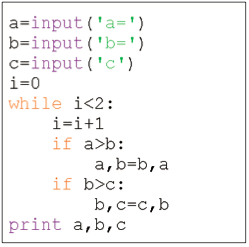 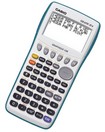 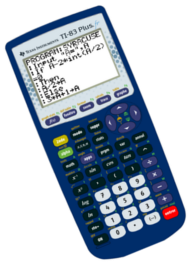 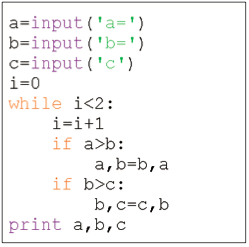 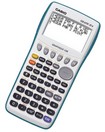 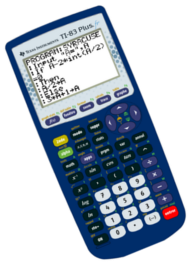 Une étude prouve que chaque année depuis 2015 :5 % des adhérents d’un parti A quittent ce parti pour adhérer au parti B.À l’inverse, 8 % des adhérents du parti B le quittent pour adhérer au parti A.En 2015, le parti A comptait 40 000 adhérents et le parti B en comptait 70 000.L’objectif est de déterminer en quelle année, le nombre d’adhérents du parti A dépassera celui du parti B.1) On considère que 2015 est l’année 0 et on note- an le nombre d’adhérents du parti A à l’année n ;- bn le nombre d’adhérents du parti B à l’année n.Exprimer an+1 puis bn+1 en fonction de an et bn.2) Ecrire un algorithme permettant de résoudre le problème.3) Programmer cet algorithme et donner la solution au problème. On recopiera le programme sur la copie à rendre.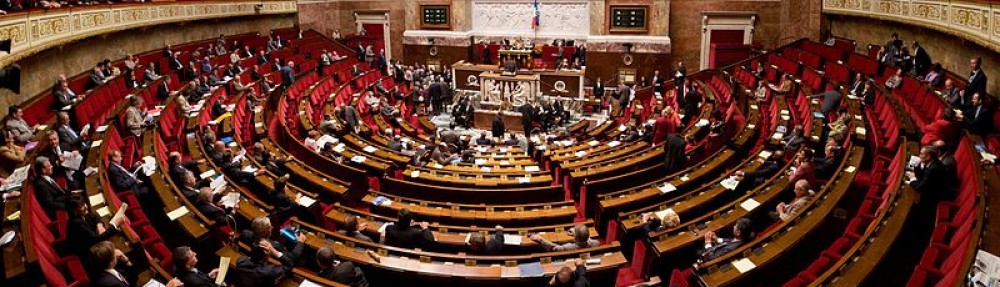 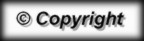 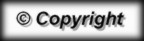 